Middle District Missionary Baptist Association, Inc.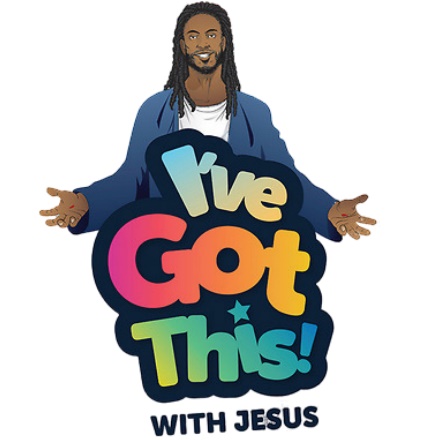 Burgaw, North CarolinaVIRTUAL BIBLE SCHOOL Reater James Warren, Children’s Class Teacher(910) 285-9169 peacelilly.w@gmail.comTeaching Schedule for Children’s ClassPRIMARY 		Praise Warriors			(Ages 6-8)JUNIOR		Faithful Followers		(Ages 9-12)6:30 – 7:30 pmTuesday Night		July 13, 2021		“I’ve Got This! With Jesus”LESSON SUBJECT:	Trust and FaithWednesday Night		July 14, 2021		“I’ve Got This! With Jesus”LESSON SUBJECT:	Discipline and ObedienceThursday Night		July 15, 2021		“I’ve Got This! With Jesus”LESSON SUBJECT:	Hard Work and Rewards